___________________________ _____    _______ ____________________________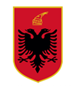 R E P U B L I K A E S H Q I P Ë R I S ËBASHKIA DURRËS                                               KËSHILLI BASHKIAKDurrës, më 21.07.2023NJOFTIM PËR RENDIN E DITËSMbledhje e RadhësNë mbështetje të nenit 17, nenit 53, pika 2, të nenit 57 pika 2/c të Ligjit nr.139, datë 17.12.2015 “Për Vetëqeverisjen Vendore”, i ndryshuar, të nenit 48, nenit 49 të Rregullores së Funksionimit të Këshillit të Bashkisë Durrës, Këshilli Bashkiak Durrës,NJOFTON:DITËN E ENJTE, DATË 27.07.2023, ORA 12:00, KËSHILLI DO TË MBAJË NJË MBLEDHJE TË RADHËS, NË SALLËN E KËSHILLIT BASHKIAK DURRËS, ME KËTË REND DITE:Komisionet, që do të shqyrtojnë projektvendimin do të jenë:Në mbështetje të nenit 33, nenit 34 pika 1, nenit 77 pika 8, të Rregullores së Funksionimit të Këshillit Bashkiak Durrës, anëtarët e Komisioneve të Këshillit Bashkiak pasi shqyrtojnë me njëri tjetrin projektvendimin përkatës, dorëzojnë propozimin e tyre (Raportin) mbi projektvendimin pranë zyrës së Sekretarit të Këshillit, sipas grafikut të mëposhtëm. Datë  25.07.2023Datë  26.07.2023SEKRETAR I KËSHILLIT BASHKIAK DURRËSDorina Milja****MIRATIMI I RENDIT TË DITËS TË MBLEDHJESPika 1. Shqyrtim dhe miratim i projektvendimitPËR MIRATIMIN E FAMILJEVE PËRFITUESE TË NDIHMËS EKONOMIKE NGA FONDI I KUSHTËZUAR PËR BLLOK-NDIHMËN EKONOMIKE DERI 6 % DHE FONDI I TË ARDHURAVE TË BASHKISË DURRËS, PËR MUAJIN KORRIK 2023Pika 2. Shqyrtim dhe miratim i projektvendimitPËR MIRATIMIN PËR VËNIEN NË DISPOZICION TË PROJEKTIT, SIPAS VKM-SË NR. 17, DATË 18.01.2023, PËR ZHVILLIMIN E PRONËS ME NR. PASURIE 1/27, ZONA KADASTRALE 8513, E LLOJIT “SHESH”, ME SIP.19367.4 M2;  TË PRONËS ME  NR. PASURIE 1/31, ZONA KADASTRALE 8513, E LLOJIT “TRUALL”,  ME SIP.609.42 M2;  TË PRONËS ME  NR. PASURIE 1/33, ZONA KADASTRALE 8513, E LLOJIT “SHESH”,  ME SIP. 2125.51 M2;  TË PRONËS ME  NR. PASURIE 1/168, ZONA KADASTRALE 8513, E LLOJIT “TRUALL”, ME SIP. 7518.84 M2; TË PRONËS ME NR. PASURIE 1/162, ZONA KADASTRALE 8513, E LLOJIT “TERREN SPORTIV”, ME SIP. 2946.04 M2; TË PRONËS ME NR. PASURIE 1/159, ZONA KADASTRALE 8513, E LLOJIT “TERREN SPORTIV”,  ME SIP. 7105.83 M2; TË PRONËS ME  NR. PASURIE 1/34, ZONA KADASTRALE 8513, E LLOJIT “SHESH”,  ME SIP. 1703.31 M2; TË PRONËS ME  NR. PASURIE 1/32, ZONA KADASTRALE 8513, E LLOJIT “TERREN SPORTIV”, ME SIP. 24827.4 M2; NË PRONËSI TË BASHKISË DURRËS DHE MIRATIMIN E MARRËVESHJES  PËR ZHVILLIMIN E PROJEKITIT TË ZONËS MULTIFUNKSIONALE PËRRRETH KOMPLESIT TË STADIUMIT “NIKO DOVANA” NË DURRËS, PËRFSHIRË STADIUMIN, E LIDHUR MIDIS MINISTRISË SË ARSIMIT DHE SPORTIT, BASHKISË DURRËS, AGJENCISË SË PLANIFIKIMIT TË TERRITORIT (AKPT) DHE FONDIT SHQIPTAR TË ZHVILLIMIT  (FSHZH)Pika 3. Shqyrtim dhe miratim i projektvendimitPËR DISA NDRYSHIME NË VENDIMIN E KËSHILLIT BASHKIAK NR.101, DATË 29.9.2022,  “PËR MIRATIMIN E KËRKESËS PËR T’U DREJTUAR KËSHILLIT TË MINISTRAVE PËR NJË NDRYSHIM TË VKM-SË NR. 431, DATË 15.05.2013, DHE MIRATIMIN E PËRDITËSIMIT PJESOR TË PRONËS ME EMËRTIMIN “FUSHË SPORTI”, ME VENDODHJE KATUND I RI, ZK 2117     Pika 4. Shqyrtim dhe miratim i projektvendimitPËR MIRATIMIN E DISA NDRYSHIMEVE DHE NJË SHTESE NË  VENDIMIN E KËSHILLIT BASHKIAK NR. 67, DATË 17.03.2023 “PËR MIRATIMIN E LISTËS SË PËRFITUESVE NGA PROGRAMI I PROCESIT TË RINDËRTIMIT NË NJËSINË ADMINISTRATIVE NR. 4, RRUGA “DOKTOR SPIRO TRESKA”, PALLATI NR. 19, I DËMTUAR NGA FATKEQËSIA NATYRORE E TËRMETIT TË DATËS 26 NËNTOR 2019”.Pika 5. Shqyrtim dhe miratim i projektvendimitPËR MIRATIMIN E NJË SHTESE NË VENDIMIN E KËSHILLIT BASHKIAK NR. 49, DATË 31.05.2022 “PËR MIRATIMIN E LISTËS SË PËRFITUESVE NGA PROGRAMI I PROCESIT TË RINDËRTIMIT NË NJËSINË ADMINISTRATIVE NR. 2, RRUGA “ISUF MOLLA”, PALLATI NR. 27, I DËMTUAR NGA FATKEQËSIA NATYRORE E TËRMETIT TË DATËS 26 NËNTOR 2019.”Pika 6. Shqyrtim dhe miratim i projektvendimitPËR MIRATIMIN E DISA SHTESAVE NË ANEKSIN 1 BASHKALIDHUR VENDIMIT TË KËSHILLIT BASHKIAK NR. 71, DATË 12.07.2022, “PËR  MIRATIMIN E LISTËS SË PËRFITUESVE NGA PROGRAMI I PROÇESIT TË RINDËRTIMIT NË NJËSINË ADMINISTRATIVE NR.4, PALLATI NR.8, RRUGA “TELAT NOGA”, I DËMTUAR NGA FATKEQËSIA  NATYRORE E TËRMETIT TË DATËS 26 NËNTOR 2019”, I NDRYSHUARPika 7. Shqyrtim dhe miratim i projektvendimitPËR MIRATIMIN E DISA SHTESAVE NË ANEKSIN 1, BASHKALIDHUR VENDIMIT TË KËSHILLIT BASHKIAK NR. 36, DATË 09.05.2022 “PËR  MIRATIMIN E LISTËS SË PËRFITUESVE NGA PROGRAMI I PROÇESIT TË RINDËRTIMIT NË NJËSINË ADMINISTRATIVE RRASHBULL,  PALLATI NR. 39,  RRUGA “GJON KASTRIOTI”, I DËMTUAR  NGA  FATKEQËSIA  NATYRORE E TËRMETIT TË DATËS 26 NËNTOR 2019”, I NDRYSHUARPika 8. Shqyrtim dhe miratim i projektvendimitPËR MIRATIMIN E PROJEKTDOKUMENTIT TË PARË TË PROGRAMIT BUXHETOR AFATMESËM 2024-2026 TË BASHKISË DURRËSPika 9. Shqyrtim dhe miratim i projektvendimitPËR MIRATIMIN E NJË SHTESE NË ANEKSIN 1 BASHKALIDHUR VENDIMIT TË KËSHILLIT BASHKIAK NR. 49, DATË 31.05.2022, “PËR  MIRATIMIN E LISTËS SË PËRFITUESVE NGA PROGRAMI I PROÇESIT TË RINDËRTIMIT NË NJËSINË ADMINISTRATIVE NR.2, PALLATIN NR.21, RRUGA “ISUF MOLLA”, I DËMTUAR NGA FATKEQËSIA  NATYRORE E TËRMETIT TË DATËS 26 NËNTOR 2019”, I NDRYSHUARPika 10. Shqyrtim dhe miratim i projektvendimitPËR MIRATIMIN E NJË SHTESE NË ANEKSIN 1 BASHKALIDHUR VENDIMIT TË KËSHILLIT BASHKIAK NR. 67, DATË 17.03.2023, “PËR  MIRATIMIN E LISTËS SË PËRFITUESVE NGA PROGRAMI I PROÇESIT TË RINDËRTIMIT NË NJËSINË ADMINISTRATIVE NR.4, PALLATIN NR.19, RRUGA “DOKTOR SPIRO TRESKA”, I DËMTUAR NGA FATKEQËSIA  NATYRORE E TËRMETIT TË DATËS 26 NËNTOR 2019”, I NDRYSHUARPika 11. Shqyrtim dhe miratim i projektvendimitPËR MIRATIMIN PËR HEQJEN NGA KONTABILITETI DHE LISTA PËRFUNDIMTARE TË PRONËS ME NUMËR LISTE TË TRANSFERIMIT 258, ME EMËRTIM “VENDSTREHIM”, ME VENDODHJE PRANË SHKOLLËS SË MESME “GJERGJ KASTRIOTI”, QË ME VKM NR. 536, DATË 01.05.2008, KA KALUAR NË PRONËSI TE BASHKISË DURRËSPika 12. Shqyrtim dhe miratim i projektvendimitPËR MIRATIMIN E KËRKESËS PËR TRANSFERIMIN NË PRONËSI TË BASHKISË DURRËS, TË PRONËS SË PALUAJTSHME ME NUMËR PASURIE 36, ZK 8517; NR. 37, ZK 8517,  NR. 338/2, ZK 8517, DHE NR. 338/1, ZK 8517, QË DO TË PËRDOREN NË FUSHËN E INFRASTRUKTURËS DHE SHËRBIMEVE PUBLIKE, DHE PËR  REALIZIMIN E FUNKSIONEVE APO SHËRBIMEVE TË TJERA NË FUNKSION TË BASHKISËPika 13. Shqyrtim dhe miratim i projektvendimitPËR MIRATIMIN PËR DISA NDRYSHIME NË VENDIMIN E KËSHILLIT BASHKIAK NR. 18, DATË 31.01.2023, PËR MIRATIMIN NË PARIM TË VLERËS FINANCIARE TË SHPRONËSIMIT, PËR PASURITË PRONË PRIVATE, QË PREKEN NGA INVESTIMI PUBLIK ME OBJEKT: “REHABILITIMI I INFRASTRUKTURËS SË RRJETIT TË KULLIMIT NË ZONËN E PORTOROMANOS - KËNETË DHE SISTEMIMIN E RRJETIT TË UJRAVE TË SHIUT NË ZONËN URBANE TË QYTETIT TË DURRËSIT, FAZA E PARË”******DISKUTIME DHE PYETJE NGA KOMUNITETINr.Komisionet që shqyrtojnë projektvendimetProjektvendime pikat e rendit të ditësVendi i mbajtjes së mbledhjesOraKomisioni i Barazisë Gjinore, Mirëqënies Sociale dhe Mosdiskriminimit 1Zyra e Sekretarit të Këshillit11.00Nr.Komisionet që shqyrtojnë projektvendimetProjektvendime pikat e rendit të ditësVendi i mbajtjes së mbledhjesOraKomisioni i Rregullores, Çështjeve Juridike2, 3, 4, 5, 6, 7, 9, 10, 11, 12, 13Salla e Këshillit Bashkiak 11.00Komisioni i Buxhetit, Financës dhe Taksave-Tarifave8Salla e Këshillit Bashkiak 12.00Komisioni i Kulturës, Arsimit, Rinisë, Sporteve dhe Komuniteteve Fetare dhe Titujve të Nderit11Zyra e Sekretarit të Këshillit12.30Komisioni i Strehimit dhe Shërbimeve Publike4, 5, 6, 7, 9, 10Salla e Këshillit Bashkiak 13.00Komisioni i Pronave Publike, Transportit dhe Trafikut Rrugor2, 3, 11, 12, 13Salla e Këshillit Bashkiak 14.00Komisioni i Zhvillimit Urban dhe Përdorimit të Tokës2, 12Salla e Këshillit Bashkiak 15.00